Дзяржаўная ўстанова адукацыі“Заастравецкая сярэдняя школа Клецкага раёна”Клас: 10Прадмет:  ХіміяНастаўнік: Прышчэпа Ірына ВасільеўнаТэма: Хімічныя ўласцівасці цэлюлозыМэта: вывучыць хімічныя ўласцівасці цэлюлозы, развіваць уменне запісваць ураўненні рэакцый, якія характарызуюць хімічныя ўласцівасці цэлюлозы: гідроліз і ўтварэнне складаных эфіраў.Ход урокаІ.Актуалізацыя ведаў па тэме “Фізічныя ўласцівасці і будова цэлюлозы”:1- Дзе сустракаецца цэлюлоза?2-Малекулярная формула цэлюлозы.3-Ступень палімерызацыі.4-Лінейная будова.5-Структурная формула.6-Што з’яўляецца манамерам?7-Чаму малекула цэлюлозы трывалая ў адрозненні ад крухмалу?8-Чаму з цэлюлозы вырабляюць бумагу і валокны, а з крухмалу не?9-Формула структурнага звяна цэлюлозы.ІІ.Хімічныя ўласцівасці цэлюлозы:1)Кіслотны гідроліз цэлюлозы (Дэманстрацыя).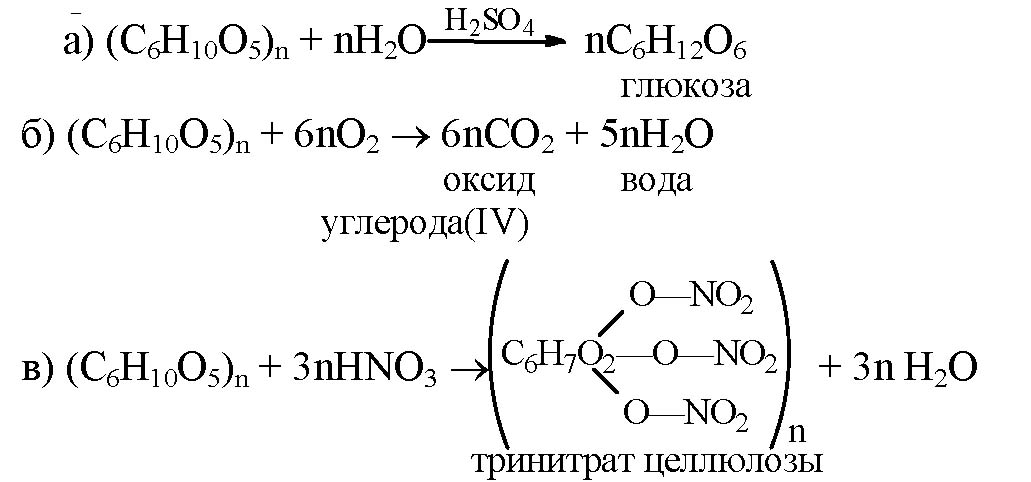 -Ці магчыма ўтварэнне цэлюлозы складаных эфіраў? (Лінейная будова).2)Узаемадзеянне з азотнай кіслатой (Відэаролік).ІІІ.Крыху з гісторыі (Паведамленні).IV.Вытворчасць у Беларусі:Папяровая фабрыка Чырвоная Зока, г.Светлагорск.Папяровая фабрыка “Спартак”, г.Шклоў.Слонімскі картонна-папяровы завод.Пухавічская картонная фабрыка.Добрушская папяровая фабрыка Герой працы.V.Замацаванне тэмы:5.1.Тэст “Параўнанне цэлюлозы і крахмалу”.1 варыянт – выбраць правільныя сцвярджэнні для крухмалу.2 варыянт – выбраць правільныя сцвярджэнні для цэлюлозы.1.Прыродныя палімеры.2.Адносяцца да монацукрыдаў.3.Адносяцца да поліцукрыдаў.4.У склад макрамалекулы уваходзяць астаткі глюкозы.5.У склад макрамалекулы уваходзяць астаткі глюкозы.6.Неаднародны прадукт, які складаецца з  двух тыпаў палімерных рэчываў: амілазы і амілапектыну.7.Набухае ў вадзе і ўтварае калоідны раствор – гель8.Лінейны палімер.9.Палімер лінейнай і разгалінаванай будовы.10.Утрымліваецца ў печані чалавека.11.Пры пэўных умовах падвяргаецца гідролізу.12.Цяжка гідралізуецца.13.Цвёрдае белае рэчыва валакністай структуры.14.Неабходнае рэчыва для нармальнага харчавання.15.Агульная формула (C6H10O5)n.16.Вуглявод, які не аднаўляецца.17.Утварае складаныя эфіры з арганічнымі і неарганічнымі кіслотамі.18.Утварае з ёдам комплекснае злучэнне інтэнсіўна-сіняга колеру.19.Выкарыстоўваюць для вытворчасці штучных валокнаў.20.З’яўляецца адным з прадуктаў фотасінтэзу.21.Асноўная частка клетачных сценак раслін.22.Прадуктам кіслотнага гідролізу з’яўляецца глюкоза.Правільныя адказы:1 варыянт: 1 3 4 6 7 9 10 11 15 16 18 20 222 варыянт: 1 3 5 8 12 13 14 15 16 17 19 21 225.2.Схема пераўтварэння:                                                                               CuO, t                     K2Cr2O7\H+                   Mg           спіртавое бражэнне           Х1                  Х2 	Х3 	Аглюкоза                                                    Ca(OH)2 (1 моль)	Х4 (1 моль)                    Б5.3.Задача:Разлічыць масу трыацэтатцэлюлозы, якую можна атрымаць з драўляных адходаў масай 1,62 т. Масавая доля цэлюлозы ў драўніне складае 50%, а практычны выхад – 75%.VI.Кейс-заданне.VII.Рэфлексія. Падвядзенне вынікаў.-Што было самым складыным на ўроку?-Што вас здзівіла?-Што сама лепш атрымалася?VIII.Дамашняе заданне:§50, заданні 1, 2, 7.